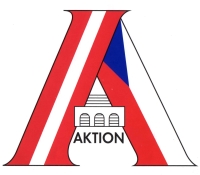 WIRTSCHAFTSWISSENSCHAFTLICHE FACHEXKURSION OLOMOUC 2012 /ODBORNÁ EKONOMICKÁ EXKURZE OLOMOUC  201216.09.-22.09.2012PROGRAMProgram dopoledních přednášek Program odpoledních exkurzí Program odpoledních exkurzí  Večerní rámcový kulturní program NEDĚLE 16.09.2012Příjezd do OlomouceOdjezd 13.33 Wien Meidling (EC 102 POLONIA)Příjezd 16.52 Olomouc, hl.n.Ubytování na koleji Bedřicha Václavka, Šmeralova 8Příjezd do OlomouceOdjezd 13.33 Wien Meidling (EC 102 POLONIA)Příjezd 16.52 Olomouc, hl.n.Ubytování na koleji Bedřicha Václavka, Šmeralova 819.00Slavnostní zahájení exkurze – společná večeře v restauraci Hostinský pivovar Moritz, Nešverova 2, OlomoucPONDĚLÍ17.09.2012Vědecká přednáška: 09.30-11.00   (1.přednáška)Mgr. Nina Michlovská: Olomouc v proměnách staletí11.30 – oběd v restauraci Svatováclavský pivovar, Mariánská 414.00Exkurze Pivovar Zubr v Přerově – prohlídka pivovaru + ochutnávka pivaOdjezd: 13.06 OlomoucPříjezd: 13.22 Prřerov14.00Exkurze Pivovar Zubr v Přerově – prohlídka pivovaru + ochutnávka pivaOdjezd: 13.06 OlomoucPříjezd: 13.22 PrřerovCinestar Olomouc20.20David Ondříček: Ve stínu (napínavý český kriminální film z Československa 50.let)nebo21.10Jan Hřebejk: Svatá čtveřice (nový český film na motivy Michala Viewegha)ÚTERÝ18.09.2012Vědecké přednášky:08.30-10.00   (2.přednáška) Mgr. Šárka Koníčková: Informační a komunikační technologie v pracovním procesu10.30-12.00   (3.přednáška)Doc. Ing. Richard Pospíšil, Ph.D.: Aktuální vývoj české ekonomiky v kontextu EU12.30 – oběd v restauraci Arigone, Univerzitní 2014.00 Prohlídka Univerzity Palackého, Konvikt, Rektorát UP (Mgr.Koulová . manažerka)15.00 Prohlídka Zbrojnice – Centrální knihovna UP(Dr.Lošťáková – ředitelka)14.00 Prohlídka Univerzity Palackého, Konvikt, Rektorát UP (Mgr.Koulová . manažerka)15.00 Prohlídka Zbrojnice – Centrální knihovna UP(Dr.Lošťáková – ředitelka)19.00Moravské divadlo OlomoucHenrik Ibsen: Stavitel Sollnes (činohra)STŘEDA19.09.2012Celodenní exkurze do Zlína – Po stopách Tomáše BatiOdjezd:  7.37 OlomoucPříjezd:  8.44 Zlín 9.00   Návštěva Vily Tomáše Bati – sídlo nadace TB.11.30 Oběd v restauraci hotelu Moskva13.30 Návštěva Obuvnického muzeaProhlídka zlínského mrakodrapu s výjezdem v pojízdné pracovně TB.Celodenní exkurze do Zlína – Po stopách Tomáše BatiOdjezd:  7.37 OlomoucPříjezd:  8.44 Zlín 9.00   Návštěva Vily Tomáše Bati – sídlo nadace TB.11.30 Oběd v restauraci hotelu Moskva13.30 Návštěva Obuvnického muzeaProhlídka zlínského mrakodrapu s výjezdem v pojízdné pracovně TB.ČTVRTEK20.09.2012Vědecké přednášky:08.30-10.00   (4.přednáška)PhDr. Karel Podolský:Od vojevůdce k mýtu – Václav Radecký z Radče, Rakušan s českými kořeny10.30-12.00   (5.přednáška)Ing. Zdeněk Puchinger: Stabilita bankovního systému jako předpoklad vývoje ekonomiky (v aplikaci na českou ekonomiku) 12.30 – Oběd v restauraci U zeleného volka, Dolní nám. 3915.00AHOLD Česká republika (supermarkety ALBERT) – návštěva logistického centra v Olomouci-Holici(H.Rašovská – Head of Administration) 15.00AHOLD Česká republika (supermarkety ALBERT) – návštěva logistického centra v Olomouci-Holici(H.Rašovská – Head of Administration) 19.00Chrám sv. MořiceMezinárodní varhanní festival Olomouc 2012 – Monika Melcová (Francie)PÁTEK 21.09.2012Vědecké přednášky:08.30-10.00   (6.přednáška)PhDr. Jiří Řezník, Ph.D.: Vývoj českého ekonomického myšlení v letech 1848-1989 10.30-12.00   (7.přednáška)Mgr. Pavla Slavíčková, Ph.D.: Historický vývoj českého právního systému 12.30 – Oběd v restauraci Vila Primavesi, Univerzitní 714.00Návštěva Technologického parku UP Olomouc(Ing.R.Žilka – projektový manažer VTP)14.00Návštěva Technologického parku UP Olomouc(Ing.R.Žilka – projektový manažer VTP)17.00Svatý Kopeček Olomouc-Prohlídka baziliky Navštívení Panny MarieSOBOTA 22.09.2012Odjezd do Vídně